29.04.2019                                                                                                      № 124О внесении изменений и дополнений в решение Совета депутатовот 25.12.2018 № 111 «О бюджете муниципального образования Лабазинский сельсовет  на 2019 год и на плановый период 2020-2021 годовНа основании статьи 35 Федерального закона от 06.10.2003 № 131-ФЗ «Об общих принципах организации местного самоуправления в Российской Федерации», статьей 9 Бюджетного кодекса и руководствуясь Уставом муниципального образования Лабазинский сельсовет, Совет депутатов решил:1. Внести изменения и дополнения в решение Совета депутатов от 25.12.2018 № 111 «О бюджете муниципального образования Лабазинский сельсовет на 2019 год и на плановый период 2020-2021 годов»:2. Приложения 5, 6, 7, 9, 14 к решению изложить в новой редакции согласно приложениям № 1, 2, 3, 4, 5.3. Контроль за исполнением данного решения возложить на комиссию по бюджетной, налоговой и финансовой политике, по вопросам муниципальной службы, правопорядку.4. Настоящее решение вступает в силу после опубликования в газете «Лабазинский вестник».Глава муниципального образования                                          В.А. ГражданкинРазослано: в дело, прокурору районаПриложение № 1к решению Совета депутатовот 29.04.2019 № 124Поступление доходов в бюджет поселения по кодам видов доходов, подвидов доходовна 2018 год и плановый период 2019 и 2020 годов(тысяч рублей)Приложение № 2к решению Совета депутатовот 29.04.2019 № 124Распределение бюджетных ассигнований бюджета по разделам и подразделам классификации расходов на 2019 год и на плановый период 2020 и 2021 годов(тысяч рублей)Приложение № 3к решению Совета депутатовот 29.04.2019 № 124Ведомственная структура бюджета муниципального образования на 2019 год и на плановый период 2020 и 2021 годов(тысяч рублей)Приложение № 4к решению Совета депутатовот 29.04.2019 № 124Распределение бюджетных ассигнований бюджета по разделам, подразделам, целевым статьям (муниципальным программам и непрограммным направлениям деятельности), группам и подгруппам видов расходов классификации расходов на 2019 год и на плановый период 2020 и 2021 годов(тысяч рублей)Приложение № 5к решению Совета депутатовот 29.04.2019 № 124Распределение бюджетных ассигнований бюджета поселения по целевым статьям (муниципальным программам Лабазинского сельсовета и непрограммным направлениям деятельности), разделам, подразделам, группам и подгруппам видов расходов классификации расходов на 2019год и на плановый период 2020-2021 годов(тысяч рублей)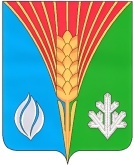 Совет депутатовмуниципального образования Лабазинский сельсоветКурманаевского района Оренбургской области(третьего созыва)РЕШЕНИЕНаименование групп, подгрупп, статей, подстатей, элементов, программ (подпрограмм), кодов экономической классификации доходов2019 год2020 год2021 год1 00 00000 00 0000 000Налоговые и неналоговые доходы7127,007401,007724,001 01 00000 00 0000 000Налоги на прибыль, доходы4994,005210,005448,001 01 02000 01 0000 1101 01 02010 01 0000 110Налог на доходы физических лицНалог на доходы физических лиц с доходов, источником которых является налоговый агент, за исключением доходов, в отношении которых исчисление и уплата налога осуществляются в соответствии со статьями 227, 227.1 и 228 Налогового кодекса Российской Федерации4994,004994,005210,005210,005448,005448,001 03 00000 00 0000 000Налоги на товары (работы, услуги), реализуемые на территории Российской Федерации1043,001092,001164,001 03 02000 01 0000 110Акцизы по подакцизным товарам (продукции) производимым на территории Российской Федерации1043,001092,001164,001 03 02231 01 0000 110Доходы от уплаты акцизов на дизельное топливо, подлежащие распределению между бюджетами субъектов Российской Федерации и местными бюджетами с учетом установленных дифференцированных нормативов отчислений в местные бюджеты (по нормативам, установленным Федеральным законом о федеральном бюджете в целях формирования дорожных фондов субъектов Российской Федерации)378,00396,00421,001 03 02241 01 0000 1101 03 02251 01 0000 1101 03 02261 01 0000 1101 05 00000 00 0000 0001 05 03000 01 0000 1101 05 03010 01 0000 1101 06 00000 00 0000 0001 06 01000 00 0000 1101 06 01030 10 0000 110Доходы от уплаты акцизов на моторные масла для дизельных и (или) карбюраторных (инжекторных) двигателей, подлежащие распределению между бюджетами субъектов Российской Федерации и местными бюджетами с учетом установленных дифференцированных нормативов отчислений в местные бюджеты (по нормативам, установленным Федеральным законом о федеральном бюджете в целях формирования дорожных фондов субъектов Российской Федерации)Доходы от уплаты акцизов на автомобильный бензин, подлежащие распределению между бюджетами субъектов Российской Федерации и местными бюджетами с учетом установленных дифференцированных нормативов отчислений в местные бюджеты (по нормативам, установленным Федеральным законом о федеральном бюджете в целях формирования дорожных фондов субъектов Российской Федерации)Доходы от уплаты акцизов на прямогонный бензин, подлежащие распределению между бюджетами субъектов Российской Федерации и местными бюджетами с учетом установленных дифференцированных нормативов отчислений в местные бюджеты (по нормативам, установленным Федеральным законом о федеральном бюджете в целях формирования дорожных фондов субъектов Российской Федерации)Налоги на совокупный доходЕдиный сельскохозяйственный налогЕдиный сельскохозяйственный налогНалоги на имуществоНалог на имущество физических лицНалог на имущество физических лиц, взимаемый по ставкам, применяемым к объектам налогообложения расположенным в границах поселения2,00733,00-70,00321,00321,00321,00472,8136,0036,003,00767,00-74,00330,00330,00330,00473,0036,0036,003,00816,00-76,00342,00342,00342,00474,0037,0037,001 06 06000 00 0000 1101 06 06030 00 0000 1101 06 06033 10 0000 1101 06 06040 00 0000 1101 06 06043 10 0000 1101 08 00000 00 0000 0001 08 04000 01 0000 1101 08 04020 01 0000 1101 11 00000 00 0000 0001 11 05030 00 0000 1201 11 05035 10 0000 120Земельный налогЗемельный налог с организацийЗемельный налог с организаций, обладающих земельным участком, расположенным в границах сельских поселенийЗемельный налог с физических лицЗемельный налог с физических лиц, обладающих земельным участком, расположенным в границах сельских поселенийГосударственная пошлинаГосударственная пошлина за совершение нотариальных действий (за исключением действий, совершаемых консульскими учреждениями Российской Федерации)Государственная пошлина за совершение нотариальных действий должностными лицами органов местного самоуправления, уполномоченными в соответствии с законодательными актами Российской Федерации на совершение нотариальных действийДоходы от использования имущества, находящегося в государственной и муниципальной собственностиДоходы от сдачи в аренду имущества, находящегося в оперативном управлении органов государственной власти, органов местного самоуправления, государственных внебюджетных фондов и созданных ими учреждений (за исключением имущества муниципальных бюджетных и автономных учреждений)Доходы от сдачи в аренду имущества, находящегося в оперативном управлении органов управления сельских поселений и созданных ими учреждений (за исключением имущества муниципальных бюджетных и автономных учреждений)437,000,000,00437,00437,008,008,008,00288,000288,000288,000437,000,000,00437,00437,008,008,008,000288,000288,000288,000437,000,000,00437,00437,008,008,008,000288,000288,000288,0002 00 00000 00 0000 0002 02 00000 00 0000 0002 02 01000 00 0000 1502 02 15001 00 0000 1502 02 15001 10 0000 1502 02 15001 10 0000 1502 02 30000 00 0000 1502 02 35118 10 0000150Безвозмездные поступленияБезвозмездные поступления от других бюджетов бюджетной системы Российской ФедерацииДотации бюджетам бюджетной системы Российской ФедерацииДотации на выравнивание бюджетной обеспеченностиДотации бюджетам сельских поселений на выравнивание бюджетной обеспеченностиДотации бюджетам сельских поселений на выравнивание бюджетной обеспеченностиСубвенции бюджетам бюджетной системы Российской ФедерацииСубвенции бюджетам поселений на осуществление первичного воинского учета на территориях, где отсутствуют военные комиссариаты5482,8425482,8425258,005258,005258,00224,842224,8425091,8425091,8424867,004867,004859,008,000224,842224,8424724,8424724,8424500,004500,004493,007,000224,842224,842ИТОГО ДОХОДОВ12609,84212492,84212448,842КодКодНаименование разделов и подразделов2019 год2020 год2021 годразделподразделНаименование разделов и подразделов2019 год2020 год2021 год0100Общегосударственные вопросы5549,384673,984673,980102Функционирование высшего должностного лица субъекта Российской Федерации и органа муниципальных образований977,600847,00847,000104Функционирование Правительства Российской Федерации, высших органов исполнительной власти субъектов Российской Федерации, местных администраций4094,483349,683349,680106Обеспечение деятельности финансовых, налоговых и таможенных органов и органов финансового (финансово-бюджетного) надзора477,30477,30477,300200Национальная оборона224,842224,842224,8420203Мобилизация и вневойсковая подготовка224,842224,842224,8420300Национальная безопасность и правоохранительная деятельность841,82818,00818,000310Обеспечение противопожарной безопасности841,82818,00818,000400Национальная экономика1986,701092,001164,000409Дорожное хозяйство1986,701092,001164,000500Жилищно-коммунальное хозяйство566,101849,321448,820503Благоустройство566,101849,321448,820800Культура3403,003201,003201,000801Культура3403,003201,003201,001000Социальная политика307,000307,000307,0001001Пенсионное обеспечение307,000307,000307,0001003Социальное обеспечение населения0,0000,0000,0001100Физическая культура и спорт0,00020,0000,0001101Физическая культура0,00020,0000,0009900Условно утверждённые расходы0,00306,70611,209999Условно утверждённые расходы0,00306,70611,20Итого расходов:12878,84212492,84212448,842Наименование показателяВЕДРЗПРЦСРВР2019 год2020 год 2021 годАдминистрация муниципального образования Лабазинский сельсовет Курманаевского района Оренбургской области11412878,84212492,84212448,842Общегосударственные вопросы114015549,384673,984673,98Функционирование высшего должностного лица субъекта Российской Федерации и муниципального образования1140102977,600847,000847,000Муниципальная программа "Устойчивое развитие территории муниципального образования Лабазинский сельсовет Курманаевского района Оренбургской области на 2019-2024 годы"11401026000000000000 977,600847,000847,000Подпрограмма "Организация деятельности муниципального образования Лабазинский сельсовет на решение вопросов местного значения на 2019-2024 годы"11401026040000000000 977,600847,000847,000Основное мероприятие: Расходы на содержание главы администрации муниципального образования11401026040110010000 977,600847,000847,000Высшее должностное лицо11401026040110010000 977,600847,000847,000Расходы на выплаты персоналу государственных (муниципальных) органов11401026040110010120977,600847,000847,000Функционирование Правительства Российской Федерации, высших исполнительных органов государственной власти субъектов Российской Федерации, местных администраций11401044094,483349,6803349,680Муниципальная программа "Устойчивое развитие территории муниципального образования Лабазинский сельсовет Курманаевского района Оренбургской области на 2019-2024 годы"11401046000000000000 4094,483349,6803349,680Подпрограмма "Организация деятельности муниципального образования Лабазинский сельсовет на решение вопросов местного значения на 2019-2024 годы"11401046040000000000 4094,483349,6803349,680Основное мероприятие "Обеспечение функций аппарата администрации муниципального образования Лабазинский сельсовет"11401046040100000000 3872,383059,1803059,180Центральный аппарат11401046040110020000 3872,383059,1803059,180Расходы на выплаты персоналу государственных (муниципальных) органов114010460401100201201506,001417,0001417,000Иные закупки товаров, работ и услуг для обеспечения государственных (муниципальных) нужд114010460401100202402366,381621,5801621,580Уплата налогов, сборов и иных платежей1140104604011002085020,60020,60020,600Основное мероприятие "Организация мероприятий по ГО, транспорту, связи, торговли в границах поселения11401046040300000248,00248,00248,00Передаваемые полномочия на «Организацию мероприятий по гражданской обороне, транспорту, связи, торговли в границах поселения»11401046040310020248,00248,00248,00Иные межбюджетные трансферты11401046040310020540248,00248,00248,00Основное мероприятие: "Организация и осуществление мероприятий по работе с детьми и молодежью в поселении"1140104604050000042,50042,50042,500Организация и осуществление мероприятий по работе с детьми и молодежью в поселении1140104604051002042,50042,50042,500Иные межбюджетные трансферты1140104604051002054042,50042,50042,500Обеспечение деятельности финансовых, налоговых и таможенных органов финансового (финансово-бюджетного) надзора1140106477,30477,30477,30Муниципальная программа "Устойчивое развитие территории муниципального образования Лабазинский сельсовет Курманаевского района Оренбургской области на 2019-2024 годы"11401066000000000477,30477,30477,30Основное мероприятие "Формирование бюджета поселения и контроль за исполнением данного бюджета"11401066040400000425,20425,20425,20Передаваемые полномочия по формированию бюджета поселения и контроль за исполнением данного бюджета11401066040410020425,20425,20425,20Иные межбюджетные трансферты11401066040410020540425,20425,20425,20Непрограммные мероприятия1140106770000000052,10052,10052,100Руководство и управление в сфере установленных функций органов муниципальной власти Курманаевского района11401067710000000 52,10052,10052,100Центральный аппарат1140106771001002052,10052,10052,100Иные межбюджетные трансферты1140106771001002054052,10052,10052,100Национальная оборона1140200224,842224,842224,842Мобилизационная и вневойсковая подготовка1140203224,842224,842224,842Муниципальная программа "Устойчивое развитие территории муниципального образования Лабазинский сельсовет Курманаевского района Оренбургской области на 2019-2024 годы"11402036000000000224,842224,842224,842Подпрограмма: "Мобилизационная и вневойсковая подготовка на территории муниципального образования Лабазинский сельсовет на 2019-2024 годы"11402036090000000224,842224,842224,842Основное мероприятие: "Финансовое обеспечение исполнения органом местного самоуправления полномочий по первичному воинскому учету на территориях, где отсутствуют военные комиссариаты"11402036090100000224,842224,842224,842Субвенции на осуществление первичного воинского учета на территориях, где отсутствуют военные комиссариаты11402036090151180224,842224,842224,842Расходы на выплату персоналу муниципальных органов11402036090151180120224,842224,842224,842Национальная безопасность и правоохранительная деятельность1140300841,82818,000818,000Обеспечение пожарной безопасности1140310841,82818,000818,000Муниципальная программа "Устойчивое развитие территории муниципального образования Лабазинский сельсовет Курманаевского района Оренбургской области на 2019-2024 годы"11403106000000000841,82818,000818,000Подпрограмма "Обеспечение пожарной безопасности на территории Лабазинский сельсовет на 2019-2024 годы"11403106050000000841,82818,000818,000Основное мероприятие "Содержание личного состава добровольной пожарной команды"11403106050100000841,82818,000818,000Осуществление мер пожарной безопасности в границах населенных пунктов11403106050192470841,82818,000818,000Иные закупки товаров, работ и услуг для обеспечения государственных (муниципальных) нужд11403106050192470240841,82818,000818,000Национальная экономика11404001986,701092,0001164,000Дорожное хозяйство (дорожные фонды)11404091986,701092,0001164,000Муниципальная программа "Устойчивое развитие территории муниципального образования Лабазинский сельсовет Курманаевского района Оренбургской области на 2019-2024 годы"114040960000000001986,701092,0001164,000Подпрограмма "Развитие дорожного хозяйства муниципального образования Лабазинский сельсовет"114040960101000001986,701092,0001164,000Основное мероприятие "Содержание дорог общего пользования муниципального значения"114040960101907501986,701092,0001164,000Содержание и ремонт, капитальный ремонт автомобильных дорог общего пользования и искусственных сооружений на них114040960101907501986,701092,0001164,000Иные закупки товаров, работ и услуг для обеспечения государственных (муниципальных) нужд114040960101907502401986,701092,0001164,000Жилищно-коммунальное хозяйство1140500566,101849,3201448,820Благоустройство1140503566,101849,3201448,820Муниципальная программа "Устойчивое развитие территории муниципального образования Лабазинский сельсовет Курманаевского района Оренбургской области на 2019-2024 годы"11405036000000000566,101849,3201448,820Основное мероприятие "Благоустройство территории сельского поселения"11405036020200000566,101849,3201448,820Финансирование мероприятий по озеленению территории поселения11405036020296300131,000231,000231,000Иные закупки товаров, работ и услуг для обеспечения государственных (муниципальных) нужд11405036020296300240131,000231,000231,000Основное мероприятие: организация и содержание мест захоронения11405036020200000200,00200,000200,00Финансирование мероприятий по организации и содержанию мест захоронения11405036020296400200,00200,000200,00Иные закупки товаров, работ и услуг для обеспечения государственных (муниципальных) нужд11405036020296400240200,00200,000200,00Основное мероприятие: прочих мероприятий по благоустройству поселения11405036020200000235,101418,3201017,820Финансирование прочих мероприятий по благоустройству поселения11405036020296500235,101418,3201017,820Иные закупки товаров, работ и услуг для обеспечения государственных (муниципальных) нужд11405036020296500240235,101418,3201017,820Культура и кинематография11408003403,0003201,0003201,000Культура11408013403,0003201,0003201,000Муниципальная программа "Устойчивое развитие территории муниципального образования Лабазинский сельсовет Курманаевского района Оренбургской области на 2019-2024 годы"114080160000000003403,0003201,0003201,000Подпрограмма "Развитие культуры на территории муниципального образования Лабазинский сельсовет на 2019-2024 годы"114080160600000003403,0003201,0003201,000Основное мероприятие "Организация досуга и обеспечение жителей поселения услуга ми организаций культуры"114080160601000001617,0001776,0001776,000Организация досуга и обеспечение жителей поселения услуга ми организаций культуры114080160601744001617,0001776,0001776,000Иные межбюджетные трансферты114080160601744005401617,0001776,0001776,000Основное мероприятие "Развитие библиотечного обслуживания населения"11408016060200000518,000518,000518,000Обеспечение деятельности по библиотечному обслуживанию11408016060274420518,000518,000518,000Иные межбюджетные трансферты11408016060274420540518,000518,000518,000Основное мероприятие "Создание условий для организации досуга и обеспечение населения услугами организаций культуры"Организация культурно-досуговой деятельности114080160603744001268,00907,00907,00Иные закупки товаров, работ и услуг для обеспечения государственных (муниципальных) нужд114080160603744002401268,00907,00907,00Социальная политика1141000307,000307,000307,000Пенсионное обеспечение1141001307,000307,000307,000Муниципальная программа "Устойчивое развитие территории муниципального образования Лабазинский сельсовет Курманаевского района Оренбургской области на 2019-2024 годы"11410016000000000307,000307,000307,000Подпрограмма: "Пенсионное обеспечение лиц, занимавших муниципальные должности и должности муниципальной службы в муниципальном образовании Лабазинский сельсовет на 2019-2024 годы"11410016080000000307,000307,000307,000Основное мероприятие: "Назначение и выплата государственной пенсии за выслугу лет лицам, замещавшим муниципальные должности и должности муниципальной службы"11410016080100000307,000307,000307,000Назначение и выплата пенсии за выслугу лет муниципальным служащим администрации муниципального образования Лабазинский сельсовет11410016080120580307,000307,000307,000Публичные нормативные социальные выплаты11410016080120580310307,000307,000307,000Физическая культура и спорт11411000,00020,0000,000Физическая культура114110100000000000,00020,0000,000Муниципальная программа "Устойчивое развитие территории муниципального образования Лабазинский сельсовет Курманаевского района Оренбургской области на 2019-2024 годы"114110160000000000,00020,0000,000Подпрограмма "Развитие физической культуры и спорта в муниципальном образовании Лабазинский сельсовет на 2019-2024 годы"114110160700000000,00020,0000,000Основное мероприятие: "Создание условий для сохранения и укрепления здоровья жителей поселения путем популяризации массового спорта приобщение различных слоев населения к занятием физической культурой и спортом"114110160701000000,00020,0000,000Иные закупки товаров, работ и услуг для обеспечения государственных (муниципальных) нужд114110160701929702400,00020,0000,000Условно утвержденные расходы1149999 9990000 9990,00306,700611,200ИТОГО12878,84212492,84212448,842Наименование показателяРЗПРЦСРВР2019 год2020 год 2021 годАдминистрация муниципального образования Лабазинский сельсовет Курманаевского района Оренбургской области12878,84212492,84212448,842Общегосударственные вопросы015549,384673,9804673,980Функционирование высшего должностного лица субъекта Российской Федерации и муниципального образования0102977,600847,000847,000Муниципальная программа "Устойчивое развитие территории муниципального образования Лабазинский сельсовет Курманаевского района Оренбургской области на 2019-2024 годы"01026000000000000 977,600847,000847,000Подпрограмма "Организация деятельности муниципального образования Лабазинский сельсовет на решение вопросов местного значения на 2019-2024 годы"01026040000000000 977,600847,000847,000Основное мероприятие: Расходы на содержание главы администрации муниципального образования01026040110010000 977,600847,000847,000Высшее должностное лицо01026040110010000 977,600847,000847,000Расходы на выплаты персоналу государственных (муниципальных) органов01026040110010120977,600847,000847,000Функционирование Правительства Российской Федерации, высших исполнительных органов государственной власти субъектов Российской Федерации, местных администраций01044094,483349,6803349,680Муниципальная программа "Устойчивое развитие территории муниципального образования Лабазинский сельсовет Курманаевского района Оренбургской области на 2019-2024 годы"01046000000000000 4094,483349,6803349,680Подпрограмма "Организация деятельности муниципального образования Лабазинский сельсовет на решение вопросов местного значения на 2019-2024 годы"01046040000000000 4094,483349,6803349,680Основное мероприятие "Обеспечение функций аппарата администрации муниципального образования Лабазинский сельсовет"01046040100000000 3872,383059,1803059,180Центральный аппарат01046040110020000 3872,383059,1803059,180Расходы на выплаты персоналу государственных (муниципальных) органов010460401100201201506,0001417,0001417,000Иные закупки товаров, работ и услуг для обеспечения государственных (муниципальных) нужд010460401100202402366,381621,5801621,580Уплата налогов, сборов и иных платежей0104604011002085020,60020,60020,600Основное мероприятие "Организация мероприятий по ГО, транспорту, связи, торговли в границах поселения01046040300000248,000248,000248,000Передаваемые полномочия на «Организацию мероприятий по гражданской обороне, транспорту, связи, торговли в границах поселения»01046040310020248,000248,000248,000Иные межбюджетные трансферты01046040310020540248,000248,000248,000Основное мероприятие: "Организация и осуществление мероприятий по работе с детьми и молодежью в поселении"0104604050000042,50042,50042,500Организация и осуществление мероприятий по работе с детьми и молодежью в поселении0104604051002042,50042,50042,500Иные межбюджетные трансферты0104604051002054042,50042,50042,500Обеспечение деятельности финансовых, налоговых и таможенных органов финансового (финансово-бюджетного) надзора0106477,300477,300477,300Муниципальная программа "Устойчивое развитие территории муниципального образования Лабазинский сельсовет Курманаевского района Оренбургской области на 2019-2024 годы"01066000000000477,300477,300477,300Основное мероприятие "Формирование бюджета поселения и контроль за исполнением данного бюджета"01066040400000425,200425,200425,200Передаваемые полномочия по формированию бюджета поселения и контроль за исполнением данного бюджета01066040410020425,200425,200425,200Иные межбюджетные трансферты01066040410020540425,200425,200425,200Непрограммные мероприятия0106770000000052,10052,10052,100Руководство и управление в сфере установленных функций органов муниципальной власти Курманаевского района01067710000000 52,10052,10052,100Центральный аппарат0106771001002052,10052,10052,100Иные межбюджетные трансферты0106771001002054052,10052,10052,100Национальная оборона0200224,842224,842224,842Мобилизационная и вневойсковая подготовка0203224,842224,842224,842Муниципальная программа "Устойчивое развитие территории муниципального образования Лабазинский сельсовет Курманаевского района Оренбургской области на 2019-2024 годы"02036000000000224,842224,842224,842Подпрограмма: "Мобилизационная и вневойсковая подготовка на территории муниципального образования Лабазинский сельсовет на 2019-2024 годы"02036090000000224,842224,842224,842Основное мероприятие: "Финансовое обеспечение исполнения органом местного самоуправления полномочий по первичному воинскому учету на территориях, где отсутствуют военные комиссариаты"02036090100000224,842224,842224,842Субвенции на осуществление первичного воинского учета на территориях, где отсутствуют военные комиссариаты02036090151180224,842224,842224,842Расходы на выплату персоналу муниципальных органов02036090151180120224,842224,842224,842Национальная безопасность и правоохранительная деятельность03 00841,82818,000818,000Обеспечение пожарной безопасности0310841,82818,000818,000Муниципальная программа "Устойчивое развитие территории муниципального образования Лабазинский сельсовет Курманаевского района Оренбургской области на 2019-2024 годы"03106000000000841,82818,000818,000Подпрограмма "Обеспечение пожарной безопасности на территории Лабазинский сельсовет на 2019-2024 годы"03106050000000841,82818,000818,000Основное мероприятие "Содержание личного состава добровольной пожарной команды"03106050100000841,82818,000818,000Осуществление мер пожарной безопасности в границах населенных пунктов03106050192470841,82818,000818,000Иные закупки товаров, работ и услуг для обеспечения государственных (муниципальных) нужд03106050192470240841,82818,000818,000Национальная экономика04001986,701092,0001164,000Дорожное хозяйство (дорожные фонды)04091986,701092,0001164,000Муниципальная программа "Устойчивое развитие территории муниципального образования Лабазинский сельсовет Курманаевского района Оренбургской области на 2019-2024 годы"040960000000001986,701092,0001164,000Подпрограмма "Развитие дорожного хозяйства муниципального образования Лабазинский сельсовет"040960101000001986,701092,0001164,000Основное мероприятие "Содержание дорог общего пользования муниципального значения"040960101907501986,701092,0001164,000Содержание и ремонт, капитальный ремонт автомобильных дорог общего пользования и искусственных сооружений на них040960101907501986,701092,0001164,000Иные закупки товаров, работ и услуг для обеспечения государственных (муниципальных) нужд040960101907502401986,701092,0001164,000Жилищно-коммунальное хозяйство05 00566,1001849,3201448,820Благоустройство0503566,1001849,3201448,820Муниципальная программа "Устойчивое развитие территории муниципального образования Лабазинский сельсовет Курманаевского района Оренбургской области на 2019-2024 годы"05036000000000566,1001849,3201448,820Основное мероприятие "Благоустройство территории сельского поселения"05036020200000566,1001849,3201448,820Финансирование мероприятий по озеленению территории поселения05036020296300131,000231,000231,000Иные закупки товаров, работ и услуг для обеспечения государственных (муниципальных) нужд05036020296300240131,000231,000231,000Основное мероприятие: организация и содержание мест захоронения05036020200000200,00200,000200,00Финансирование мероприятий по организации и содержанию мест захоронения05036020296400200,00200,000200,00Иные закупки товаров, работ и услуг для обеспечения государственных (муниципальных) нужд05036020296400240200,00200,000200,00Основное мероприятие: прочих мероприятий по благоустройству поселения05036020200000235,101418,3201017,820Финансирование прочих мероприятий по благоустройству поселения05036020296500235,101418,3201017,820Иные закупки товаров, работ и услуг для обеспечения государственных (муниципальных) нужд05036020296500240235,101418,3201017,820Культура и кинематография08 003403,0003201,0003201,000Культура08013403,0003201,0003201,000Муниципальная программа "Устойчивое развитие территории муниципального образования Лабазинский сельсовет Курманаевского района Оренбургской области на 2019-2024 годы"080160000000003403,0003201,0003201,000Подпрограмма "Развитие культуры на территории муниципального образования Лабазинский сельсовет на 2019-2024 годы"080160600000003403,0003201,0003201,000Основное мероприятие "Организация досуга и обеспечение жителей поселения услуга ми организаций культуры"080160601000001617,0001776,0001776,000Организация досуга и обеспечение жителей поселения услуга ми организаций культуры080160601744001617,0001776,0001776,000Иные межбюджетные трансферты080160601744005401617,0001776,0001776,000Основное мероприятие "Развитие библиотечного обслуживания населения"08016060200000518,000518,000518,000Обеспечение деятельности по библиотечному обслуживанию08016060274420518,000518,000518,000Иные межбюджетные трансферты08016060274420540518,000518,000518,000Основное мероприятие "Создание условий для организации досуга и обеспечение населения услугами организаций культуры"Организация культурно-досуговой деятельности080160603744001268,00907,00907,00Иные закупки товаров, работ и услуг для обеспечения государственных (муниципальных) нужд080160603744002401268,00907,00907,000Социальная политика10 00307,000307,000307,000Пенсионное обеспечение1001307,000307,000307,000Муниципальная программа "Устойчивое развитие территории муниципального образования Лабазинский сельсовет Курманаевского района Оренбургской области на 2019-2024 годы"10016000000000307,000307,000307,000Подпрограмма: "Пенсионное обеспечение лиц, занимавших муниципальные должности и должности муниципальной службы в муниципальном образовании Лабазинский сельсовет на 2019-2024 годы"10016080000000307,000307,000307,000Основное мероприятие: "Назначение и выплата государственной пенсии за выслугу лет лицам, замещавшим муниципальные должности и должности муниципальной службы"10016080100000307,000307,000307,000Назначение и выплата пенсии за выслугу лет муниципальным служащим администрации муниципального образования Лабазинский сельсовет10016080120580307,000307,000307,000Публичные нормативные социальные выплаты10016080120580310307,000307,000307,000Физическая культура и спорт11 000,00020,0000,000Физическая культура110100000000000,00020,0000,000Муниципальная программа "Устойчивое развитие территории муниципального образования Лабазинский сельсовет Курманаевского района Оренбургской области на 2019-2024 годы"110160000000000,00020,0000,000Подпрограмма "Развитие физической культуры и спорта в муниципальном образовании Лабазинский сельсовет на 2019-2024 годы"110160700000000,00020,0000,000Основное мероприятие: "Создание условий для сохранения и укрепления здоровья жителей поселения путем популяризации массового спорта приобщение различных слоев населения к занятием физической культурой и спортом"110160701000000,00020,0000,000Иные закупки товаров, работ и услуг для обеспечения государственных (муниципальных) нужд110160701929702400,00020,0000,000Условно утвержденные расходы9999 9990000 999306,700611,20ИТОГО12878,84212492,84212448,842Наименование показателяЦСРРЗПРВР2019 год2020 год 2021 годАдминистрация муниципального образования Лабазинский сельсовет Курманаевского района Оренбургской области12878,84212492,84212448,842Муниципальная программа "Устойчивое развитие территории муниципального образования Лабазинский сельсовет Курманаевского района Оренбургской области на 2019-2024 годы"600000000012557,74212440,74212396,742Общегосударственные вопросы015549,384673,9804673,980Функционирование высшего должностного лица субъекта Российской Федерации и муниципального образования0102977,600847,000847,000Муниципальная программа "Устойчивое развитие территории муниципального образования Лабазинский сельсовет Курманаевского района Оренбургской области на 2019-2024 годы"60000000000102000 977,600847,000847,000Подпрограмма "Организация деятельности муниципального образования Лабазинский сельсовет на решение вопросов местного значения на 2019-2024 годы"60400000000102000 977,600847,000847,000Основное мероприятие: Расходы на содержание главы администрации муниципального образования60401100100102000 977,600847,000847,000Высшее должностное лицо60401100100102000 977,600847,000847,000Расходы на выплаты персоналу государственных (муниципальных) органов60401100100102120977,600847,000847,000Функционирование Правительства Российской Федерации, высших исполнительных органов государственной власти субъектов Российской Федерации, местных администраций01044094,483349,6803349,680Муниципальная программа "Устойчивое развитие территории муниципального образования Лабазинский сельсовет Курманаевского района Оренбургской области на 2019-2024 годы"60000000000104000 4094,483349,6803349,680Подпрограмма "Организация деятельности муниципального образования Лабазинский сельсовет на решение вопросов местного значения на 2019-2024 годы"60400000000104000 4094,483349,6803349,680Основное мероприятие "Обеспечение функций аппарата администрации муниципального образования Лабазинский сельсовет"60401000000104000 3872,383059,1803059,180Центральный аппарат60401100200104000 3872,383059,1803059,180Расходы на выплаты персоналу государственных (муниципальных) органов604011002001041201506,0001417,0001417,000Иные закупки товаров, работ и услуг для обеспечения государственных (муниципальных) нужд604011002001042402366,381621,5801621,580Уплата налогов, сборов и иных платежей6040110020010485020,60020,60020,600Основное мероприятие "Организация мероприятий по ГО, транспорту, связи, торговли в границах поселения60403000000104248,000248,000248,000Передаваемые полномочия на «Организацию мероприятий по гражданской обороне, транспорту, связи, торговли в границах поселения»60403100200104248,000248,000248,000Иные межбюджетные трансферты60403100200104540248,000248,000248,000Основное мероприятие: "Организация и осуществление мероприятий по работе с детьми и молодежью в поселении"6040500000010442,50042,50042,500Организация и осуществление мероприятий по работе с детьми и молодежью в поселении6040510020010442,50042,50042,500Иные межбюджетные трансферты6040510020010454042,50042,50042,500Обеспечение деятельности финансовых, налоговых и таможенных органов финансового (финансово-бюджетного) надзора0106477,300477,300477,300Муниципальная программа "Устойчивое развитие территории муниципального образования Лабазинский сельсовет Курманаевского района Оренбургской области на 2019-2024 годы"60000000000106477,300477,300477,300Основное мероприятие "Формирование бюджета поселения и контроль за исполнением данного бюджета"60404000000106425,200425,200425,200Передаваемые полномочия по формированию бюджета поселения и контроль за исполнением данного бюджета60404100200106425,200425,200425,200Иные межбюджетные трансферты60404100200106540425,200425,200425,200Национальная оборона0200224,842224,842224,842Мобилизационная и вневойсковая подготовка0203224,842224,842224,842Муниципальная программа "Устойчивое развитие территории муниципального образования Лабазинский сельсовет Курманаевского района Оренбургской области на 2019-2024 годы"60000000000203224,842224,842224,842Подпрограмма: "Мобилизационная и вневойсковая подготовка на территории муниципального образования Лабазинский сельсовет на 2019-2024 годы"60900000000203224,842224,842224,842Основное мероприятие: "Финансовое обеспечение исполнения органом местного самоуправления полномочий по первичному воинскому учету на территориях, где отсутствуют военные комиссариаты"60901000000203224,842224,842224,842Субвенции на осуществление первичного воинского учета на территориях, где отсутствуют военные комиссариаты60901511800203224,842224,842224,842Расходы на выплату персоналу муниципальных органов60901511800203120224,842224,842224,842Национальная безопасность и правоохранительная деятельность03 00841,42818,000818,000Обеспечение пожарной безопасности0310841,42818,000818,000Муниципальная программа "Устойчивое развитие территории муниципального образования Лабазинский сельсовет Курманаевского района Оренбургской области на 2019-2024 годы"60000000000310841,42818,000818,000Подпрограмма "Обеспечение пожарной безопасности на территории Лабазинский сельсовет на 2019-2024 годы"60500000000310841,42818,000818,000Основное мероприятие "Содержание личного состава добровольной пожарной команды"60501000000310841,42818,000818,000Осуществление мер пожарной безопасности в границах населенных пунктов60501924700310841,42818,000818,000Иные закупки товаров, работ и услуг для обеспечения государственных (муниципальных) нужд60501924700310240841,42818,000818,000Национальная экономика04001986,701092,0001164,000Дорожное хозяйство (дорожные фонды)04091986,701092,0001164,000Муниципальная программа "Устойчивое развитие территории муниципального образования Лабазинский сельсовет Курманаевского района Оренбургской области на 2019-2024 годы"600000000004091986,701092,0001164,000Подпрограмма "Развитие дорожного хозяйства муниципального образования Лабазинский сельсовет"601010000004091986,701092,0001164,000Основное мероприятие "Содержание дорог общего пользования муниципального значения"601019075004091986,701092,0001164,000Содержание и ремонт, капитальный ремонт автомобильных дорог общего пользования и искусственных сооружений на них601019075004091986,701092,0001164,000Иные закупки товаров, работ и услуг для обеспечения государственных (муниципальных) нужд601019075004092401986,701092,0001164,000Жилищно-коммунальное хозяйство05 00566,1001849,3201448,820Благоустройство0503566,1001849,3201448,820Муниципальная программа "Устойчивое развитие территории муниципального образования Лабазинский сельсовет Курманаевского района Оренбургской области на 2019-2024 годы"60000000000503566,1001849,3201448,820Основное мероприятие "Благоустройство территории сельского поселения"60202000000503566,1001849,3201448,820Финансирование мероприятий по озеленению территории поселения60202963000503131,000231,000231,000Иные закупки товаров, работ и услуг для обеспечения государственных (муниципальных) нужд60202963000503240131,000231,000231,000Основное мероприятие: организация и содержание мест захоронения60202000000503200,00200,000200,00Финансирование мероприятий по организации и содержанию мест захоронения60202964000503200,00200,000200,00Иные закупки товаров, работ и услуг для обеспечения государственных (муниципальных) нужд60202964000503240200,00200,000200,00Основное мероприятие: прочих мероприятий по благоустройству поселения60202000000503235,1001418,3201017,820Финансирование прочих мероприятий по благоустройству поселения60202965000503235,1001418,3201017,820Иные закупки товаров, работ и услуг для обеспечения государственных (муниципальных) нужд60202965000503240235,1001418,3201017,820Культура и кинематография08 003403,0003201,0003201,000Культура08013403,0003201,0003201,000Муниципальная программа "Устойчивое развитие территории муниципального образования Лабазинский сельсовет Курманаевского района Оренбургской области на 2019-2024 годы"600000000008013403,0003201,0003201,000Подпрограмма "Развитие культуры на территории муниципального образования Лабазинский сельсовет на 2019-2024 годы"606000000008013403,0003201,0003201,000Основное мероприятие "Организация досуга и обеспечение жителей поселения услуга ми организаций культуры"606010000008011617,0001776,0001776,000Организация досуга и обеспечение жителей поселения услуга ми организаций культуры606017440008011617,0001776,0001776,000Иные межбюджетные трансферты606017440008015401617,0001776,0001776,000Основное мероприятие "Развитие библиотечного обслуживания населения"60602000000801518,000518,000518,000Обеспечение деятельности по библиотечному обслуживанию60602744200801518,000518,000518,000Иные межбюджетные трансферты60602744200801540518,000518,000518,000Основное мероприятие "Создание условий для организации досуга и обеспечение населения услугами организаций культуры"Организация культурно-досуговой деятельности606037440008011268,00907,000907,000Иные закупки товаров, работ и услуг для обеспечения государственных (муниципальных) нужд606037440008012401268,00907,000907,000Социальная политика10 00307,000307,000307,000Пенсионное обеспечение1001307,000307,000307,000Муниципальная программа "Устойчивое развитие территории муниципального образования Лабазинский сельсовет Курманаевского района Оренбургской области на 2019-2024 годы"60000000001001307,000307,000307,000Подпрограмма: "Пенсионное обеспечение лиц, занимавших муниципальные должности и должности муниципальной службы в муниципальном образовании Лабазинский сельсовет на 2019-2024 годы"60800000001001307,000307,000307,000Основное мероприятие: "Назначение и выплата государственной пенсии за выслугу лет лицам, замещавшим муниципальные должности и должности муниципальной службы"60801000001001307,000307,000307,000Назначение и выплата пенсии за выслугу лет муниципальным служащим администрации муниципального образования Лабазинский сельсовет60801205801001307,000307,000307,000Публичные нормативные социальные выплаты60801205801001310307,000307,000307,000Физическая культура и спорт11 000,00020,0000,000Физическая культура11010,00020,0000,000Муниципальная программа "Устойчивое развитие территории муниципального образования Лабазинский сельсовет Курманаевского района Оренбургской области на 2019-2024 годы"600000000011010,00020,0000,000Подпрограмма "Развитие физической культуры и спорта в муниципальном образовании Лабазинский сельсовет на 2019-2024 годы"607000000011010,00020,0000,000Основное мероприятие: "Создание условий для сохранения и укрепления здоровья жителей поселения путем популяризации массового спорта приобщение различных слоев населения к занятием физической культурой и спортом"607010000011010,00020,0000,000Иные закупки товаров, работ и услуг для обеспечения государственных (муниципальных) нужд607019297011012400,00020,0000,000Непрограммные мероприятия7700000000010652,10052,10052,100Руководство и управление в сфере установленных функций органов муниципальной власти Курманаевского района7710000000 010652,10052,10052,100Центральный аппарат7710010020010652,10052,10052,100Иные межбюджетные трансферты7710010020010654052,10052,10052,100Условно утвержденные расходы 99900009999 999306,700611,200ИТОГО12878,84212492,84212448,842